MTK-Vieremän vastuuhenkilöt.Ympäristöasiamies Esko Luttinen.Lomitusvastaavaa Asko Juntunen.Lomitustyöryhmän yhdyshenkilö Asko Juntunen.Kuluttajavastaava Laura Kauhanen.Työterveyshuollon yhdyshenkilö Ulla Miettinen.Sosiaalivastaava Ulla Miettinen.  Yrittäjävastaava Antti Kauppinen.  Maaseutunuorten yhdyshenkilö Lassi Heiskanen.Riistahoitoyhdistyksen edustaja varalle Jouko Åkerlund.Riitta-Liisa Keinänen.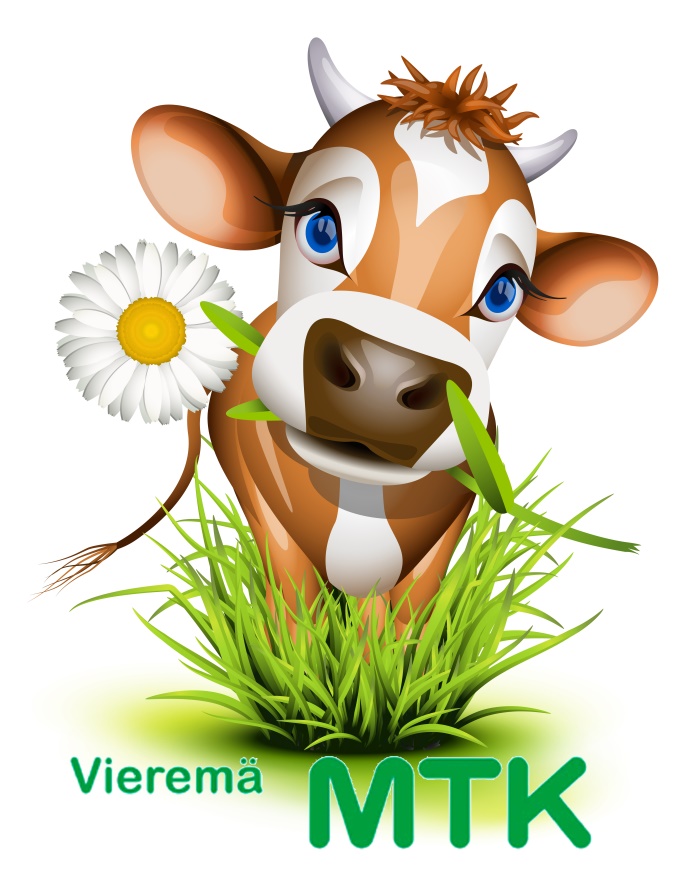 